Муниципальное бюджетное общеобразовательное учреждение«Школа № 6 с углубленным изучением французского языка» г. РязаниПояснительная запискаРабочая программа по алгебре для 9 класса составлена в соответствии с правовыми и нормативными документами, а именно:Федеральный Закон «Об образовании в Российской Федерации» (от 29.12. 2012 г. № 273-ФЗ);Федеральный Закон от 01.12.2007 г. № 309 (ред. от 23.07.2013 г.) «О внесении изменений в отдельные законодательные акты Российской Федерации в части изменения и структуры Государственного образовательного стандарта»;Приказ Минобразования России от 05.03.2004 г. № 1089 «Об утверждении федерального компонента государственных образовательных стандартов начального общего, основного общего и среднего (полного) общего образования»;Приказ Минобрнауки России от 31.03.2014 г. № 253 «Об утверждении федерального перечня учебников, рекомендуемых к использованию при реализации имеющих государственную аккредитацию образовательных программ начального общего, основного общего, среднего общего образования на 2014-2015 учебный год»;Приказ Минобразования России от 09.03.2004 г. № 1312 «Об утверждении федерального базисного учебного плана и примерных учебных планов для образовательных учреждений Российской Федерации, реализующих программы общего образования»;Приказ Министерства образования и науки Российской Федерации от 31 декабря 2015 г. № 1577 «О внесении изменений в федеральный государственный образовательный стандарт основного общего образования, утвержденный приказом Министерства образования и науки Российской Федерации от 17 декабря 2010 г. № 1897»;Приказ Министерства образования и науки Российской Федерации от 31 декабря 2015 г. № 1578 «О внесении изменений в федеральный государственный образовательный стандарт среднего общего образования, утвержденный приказом Министерства образования и науки Российской Федерации от 17 мая 2012 г. № 413»;основная образовательная программа основного общего образования МБОУ «Школа № 6 с углубленным изучением французского языка».Федеральный базисный план отводит 140 часов для изучения алгебры в 9 классе из расчёта 4 часа в неделю.Особенности 9А класса: в классе обучается 27 человек. За 2018-2019 учебный год успеваемость составила 100%, качество знаний – 55%. Из 27 учащихся слабоуспевающих – 5 человек, остальные учащиеся хорошо усваивают учебный материал. Статус класса –  углублённое изучение французского языкаОсобенности 9Б класса: в классе обучается 27 человек. За 2018-2019 учебный год успеваемость составила 100%, качество знаний – 56%. Из 27 учащихся слабоуспевающих – 4 человека, остальные учащиеся хорошо усваивают учебный материал. Статус класса – углубленное изучение французского языкаПланируемые результаты изучения учебного предметаЛичностные результаты:сформированность ответственного отношения к учению, готовности и способности обучающихся к саморазвитию на основе мотивации к обучению и познанию, выбору дальнейшего образования на базе ориентировки в мире профессий и профессиональны предпочтений, осознанному построению индивидуальной образовательной траектории с учётом устойчивых познавательных интересов;сформированность компонентов целостного мировоззрения, соответствующего современному уровню развития науки и общественной практики;осознанный выбор и построение дальнейшей индивидуальной траектории образования на базе ориентировки в мире профессий и профессиональных предпочтений с учётом устойчивых познавательных интересов, а также на основе формирования уважительного отношения к труду, развитие опыта участия в социально значимом труде;умение контролировать процесс и результат учебной и математической деятельности;критичность мышления, инициатива, находчивость, активность при решении математических задач.Метапредметные результаты:а) овладение обучающимися основами читательской компетенции:овладеют чтением как средством осуществления своих дальнейших планов: продолжения образования и самообразования, осознанного планирования своего актуального и перспективного круга чтения, в том числе досугового, подготовки к трудовой и социальной деятельности;формирование потребности в систематическом чтении как средстве познания мира и себя в этом мире, гармонизации отношений человека и общества, создании образа «потребного будущего».б) приобретение навыков работы с информацией:систематизировать, сопоставлять, анализировать, обобщать и интерпретировать информацию, содержащуюся в готовых информационных объектах;выделять главную и избыточную информацию, выполнять смысловое свертывание выделенных фактов, мыслей; представлять информацию в сжатой словесной форме (в виде плана или тезисов) и в наглядно-символической форме (в виде таблиц, графических схем и диаграмм, карт понятий — концептуальных диаграмм, опорных конспектов);заполнять и дополнять таблицы, схемы, диаграммы, тексты.в) участие в проектной деятельностиумение самостоятельно определять цели своего обучения, ставить и формулировать для себя новые задачи в учёбе, развивать мотивы и интересы своей познавательной деятельности;умение соотносить свои действия с планируемыми результатами, осуществлять контроль своей деятельности в процессе достижения результата, определять способы действий в рамках предложенных условий и требований, корректировать свои действия в соответствии с изменяющейся ситуацией;умение определять понятия, создавать обобщения, устанавливать аналогии, классифицировать, самостоятельно выбирать основания и критерии для классификации;умение устанавливать причинно-следственные связи, строить логическое рассуждение, умозаключение (индуктивное, дедуктивное и по аналогии) и делать выводы;развитие компетентности в области использования информационно-коммуникационных технологий;первоначальные представления об идеях и о методах математики как об универсальном языке науки и техники, о средстве моделирования явлений и процессов;умение видеть математическую задачу в контексте проблемной ситуации в других дисциплинах, в окружающей жизни;умение находить в различных источниках информацию, необходимую для решения математических задач, и представлять её в понятной форме, принимать решение в условиях неполной или избыточной, точной или вероятностной информации;умение понимать и использовать математические средства наглядности (графики, таблицы, схемы и др.) для иллюстрации, интерпретации, аргументации;умение выдвигать гипотезы при решении задачи, понимать необходимость их проверки;понимание сущности алгоритмических предписаний и умение действовать в соответствии с предложенным алгоритмом.Предметные результаты:осознание значения математики для повседневной жизни человека;представление о математической науке как сфере математической деятельности, об этапах её развития, о её значимости для развития цивилизации;развитие умений работать с учебным математическим текстом (анализировать, извлекать необходимую информацию), точно и грамотно выражать свои мысли с применением математической терминологии и символики, проводить классификации, логические обоснования;владение базовым понятийным аппаратом по основным разделам содержания;систематические знания о функциях и их свойствах;практически значимые математические умения и навыки, их применение к решению математических и нематематических задач предполагающее умения:выполнять вычисления с действительными числами;решать уравнения, неравенства, системы уравнений и неравенств;решать текстовые задачи арифметическим способом, с помощью составления и решения уравнений, систем уравнений и неравенств;использовать алгебраический язык для описания предметов окружающего мира и создания соответствующих математических моделей;проверить практические расчёты: вычисления с процентами, вычисления с числовыми последовательностями, вычисления статистических характеристик, выполнение приближённых вычислений;выполнять тождественные преобразования рациональных выражений;выполнять операции над множествами;исследовать функции и строить их графики;читать и использовать информацию, представленную в виде таблицы, диаграммы (столбчатой или круговой);решать простейшие комбинаторные задачи.Содержание учебного предмета1. Повторение курса алгебры 8 класса, 3ч2. Квадратичная функция, 29чФункция. Возрастание и убывание функции. Квадратный трехчлен. Разложение квадратного трехчлена на множители. Решение задач путем выделения квадрата двучлена из квадратного трехчлена. Функция у=ах2+вх+с, ее свойства и график. Простейшие преобразования графиков функций. Функция у=хn. Определение корня n-й степени. Вычисление корней –й степени.3. Уравнения и неравенства с одной переменной, 20чЦелое уравнение и его корни. Биквадратные уравнения. Дробные рациональные уравнения. Решение неравенств второй степени с одной переменной. Решение неравенств методом интервалов.4. Уравнения и неравенства с двумя переменными и их системы, 24ч.Уравнение с двумя переменными и его график. Графический способ решения систем уравнений. Решение систем содержащих одно уравнение первой, а другое второй степени. Решение текстовых задач методом составления систем. Неравенства с двумя переменными. Системы неравенств с двумя переменными.5. Прогрессии, 17чПоследовательности. Арифметическая и геометрическая прогрессии. Формулы n-го члена и суммы n первых членов прогрессии.6. Элементы комбинаторики и теории вероятностей, 17ч.Примеры комбинаторных задач. Перестановки, размещения, сочетания. Относительная частота случайного события. Равновозможные события и их вероятность.7. Повторение курса алгебры 7-9, 26чКалендарно-тематическое планированиеОбсуждено на заседании МО________/___________/«____»_______20____г.Рассмотрено на заседании ШМС________/___________/«____»_________20____г.«Утверждаю»Директор ______________Т.В.ГречаниноваПриказ № ______ от «__»_________20____гРабочая программа по алгебре 9 класс к учебнику « Алгебра 9 класс»/ Макарычев Ю.Н. и др.- М.: Просвещение,  2011г., составленная на основе  программы общеобразовательных учреждений. Алгебра 7-9 классы. Составитель: Бурмистрова Т.А.-М.: Просвещение, 2009г.  Составитель: учитель Шульман Г.П.  Количество часов: 1402019- 2020 учебный годРабочая программа по алгебре 9 класс к учебнику « Алгебра 9 класс»/ Макарычев Ю.Н. и др.- М.: Просвещение,  2011г., составленная на основе  программы общеобразовательных учреждений. Алгебра 7-9 классы. Составитель: Бурмистрова Т.А.-М.: Просвещение, 2009г.  Составитель: учитель Шульман Г.П.  Количество часов: 1402019- 2020 учебный годРабочая программа по алгебре 9 класс к учебнику « Алгебра 9 класс»/ Макарычев Ю.Н. и др.- М.: Просвещение,  2011г., составленная на основе  программы общеобразовательных учреждений. Алгебра 7-9 классы. Составитель: Бурмистрова Т.А.-М.: Просвещение, 2009г.  Составитель: учитель Шульман Г.П.  Количество часов: 1402019- 2020 учебный год№ п/п№ п/п        Дата        ДатаТема урокаКоличество часовФорма организации образовательного процессаФорма организации образовательного процессаПримечанияПримечания№ п/п№ п/пПланФактТема урокаКоличество часовФорма организации образовательного процессаФорма организации образовательного процессаПримечанияПримечанияПовторение курса алгебры 8 класса (3часа)Повторение курса алгебры 8 класса (3часа)Повторение курса алгебры 8 класса (3часа)Повторение курса алгебры 8 класса (3часа)Повторение курса алгебры 8 класса (3часа)Повторение курса алгебры 8 класса (3часа)Повторение курса алгебры 8 класса (3часа)Повторение курса алгебры 8 класса (3часа)Повторение курса алгебры 8 класса (3часа)Повторение курса алгебры 8 класса (3часа)11Повторение материала 8 класса1Урок обобщения и систематизации изученного материалаУрок обобщения и систематизации изученного материала22Повторение материала 8 класса1Урок обобщения и систематизации изученного материалаУрок обобщения и систематизации изученного материала33Повторение материала 8 класса1Урок обобщения и систематизации изученного материалаУрок обобщения и систематизации изученного материалаГлава I. Квадратичная функция (29 часов)1Глава I. Квадратичная функция (29 часов)1Глава I. Квадратичная функция (29 часов)1Глава I. Квадратичная функция (29 часов)1Глава I. Квадратичная функция (29 часов)1Глава I. Квадратичная функция (29 часов)1Глава I. Квадратичная функция (29 часов)1Глава I. Квадратичная функция (29 часов)1Глава I. Квадратичная функция (29 часов)1Глава I. Квадратичная функция (29 часов)144Функция. Область определения и область значений функции.1Урок изучения нового материалаУрок изучения нового материала55Функция. Область определения и область значений функции.1Урок изучения нового материалаУрок изучения нового материала66Функция. Область определения и область значений функции.1Урок закрепления знанийУрок закрепления знаний77Свойства функций.1Урок изучения нового материалаУрок изучения нового материала88Свойства функций.1Урок изучения нового материалаУрок изучения нового материала99Свойства функций.1Урок закрепления знанийУрок закрепления знаний1010Свойства функций1Урок закрепления изученного материалаУрок закрепления изученного материала1111Входная контрольная работа1Контрольная работаКонтрольная работа1212Работа над ошибками. Квадратный трехчлен и его корни1Комбинированный урокКомбинированный урок1313Квадратный трехчлен и его корни1Урок изучения нового материалаУрок изучения нового материала1414Разложение квадратного трехчлена на множители1Урок изучения нового материалаУрок изучения нового материала1515Разложение квадратного трехчлена на множители1Урок закрепления знанийУрок закрепления знаний1616Контрольная работа №1 «Функции и их свойства. Квадратный трёхчлен».1Контрольная работаКонтрольная работа1717Работа над ошибками.Функция 
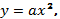 ее график и свойства1Комбинированный урокКомбинированный урок1818Функция 
ее график и свойства1Урок изучения нового материалаУрок изучения нового материала1919Функция 
ее график и свойства1Урок закрепления знанийУрок закрепления знаний2020Графики функций  и 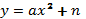 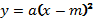 1Урок изучения нового материалаУрок изучения нового материала2121Графики функций  и 1Уроки закрепления изученного материалаУроки закрепления изученного материала2222Графики функций  и 1Урок закрепления изученного материалаУрок закрепления изученного материала2323Построение графика квадратичной функции.1Урок изучения нового материалаУрок изучения нового материала2424Построение графика квадратичной функции.1Урок изучения нового материалаУрок изучения нового материала2525Построение графика квадратичной функции.1Урок закрепления знанийУрок закрепления знаний2626Функция 
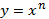 1Урок изучения нового материалаУрок изучения нового материала2727Функция 
1Урок закрепления знанийУрок закрепления знаний2828Функция 
1Урок закрепления знанийУрок закрепления знаний2929Корень n-й степени1Урок изучения нового материалаУрок изучения нового материала3030Корень n-й степени1Урок изучения нового материалаУрок изучения нового материала3131Корень n-й степени1Урок закрепления знанийУрок закрепления знаний3232Контрольная работа №2 «Квадратичная функция и её график».1Контрольная работаКонтрольная работаГлава II.Глава II.Глава II.Глава II.Глава II.Глава II.Глава II.Глава II.Глава II.Глава II.3333Работа над ошибками.Целое уравнение и его корни1Комбинированный урокКомбинированный урок3434Целое уравнение и его корни1Урок изучения нового материалаУрок изучения нового материала3535Целое уравнение и его корни1Урок закрепления знанийУрок закрепления знаний3636Целое уравнение и его корни1Урок закрепления знанийУрок закрепления знаний3737Целое уравнение и его корни1Урок закрепления знанийУрок закрепления знаний3838Дробные рациональные уравнения1Урок изучения нового материалаУрок изучения нового материала3939Дробные рациональные уравнения1Урок изучения нового материалаУрок изучения нового материала4040Дробные рациональные уравнения1Урок изучения нового материалаУрок изучения нового материала4141Дробные рациональные уравнения1Урок изучения нового материалаУрок изучения нового материала4242Дробные рациональные уравнения1Урок закрепления знанийУрок закрепления знаний4343Дробные рациональные уравнения1Обобщающий урокОбобщающий урок4444Решение неравенств второй степени с одной переменной1Урок изучения нового материалаУрок изучения нового материала4545Решение неравенств второй степени с одной переменной1Урок изучения нового материалаУрок изучения нового материала4646Решение неравенств второй степени с одной переменной1Урок закрепления знанийУрок закрепления знаний4747Решение неравенств второй степени с одной переменной1Урок закрепления знанийУрок закрепления знаний4848Решение неравенств методом интервалов1Урок изучения нового материалаУрок изучения нового материала4949Решение неравенств методом интервалов1Урок изучения нового материалаУрок изучения нового материала5050Решение неравенств методом интервалов1Урок закрепления знанийУрок закрепления знаний5151Решение неравенств методом интервалов1Урок обобщения и систематизации изученного материалаУрок обобщения и систематизации изученного материала5252Контрольная работа №3 «Уравнения и неравенства с одной переменной».1Контрольная работаКонтрольная работаГлава III.Глава III.Глава III.Глава III.Глава III.Глава III.Глава III.Глава III.Глава III.Глава III.5353Работа над ошибками.Уравнение с двумя переменными и его график1Комбинированный урокКомбинированный урок5454Уравнение с двумя переменными и его график1Урок изучения нового материалаУрок изучения нового материала5555Графический способ решения систем уравнений1Урок изучения нового материалаУрок изучения нового материала5656Графический способ решения систем уравнений1Урок изучения нового материалаУрок изучения нового материала5757Графический способ решения систем уравнений1Урок закрепления знанийУрок закрепления знаний5858Решение систем уравнений второй степени1Урок изучения нового материалаУрок изучения нового материала5959Решение систем уравнений второй степени1Урок изучения нового материалаУрок изучения нового материала6060Решение систем уравнений второй степени1Урок закрепления знанийУрок закрепления знаний6161Решение систем уравнений второй степени1Урок обобщения и систематизации изученного материалаУрок обобщения и систематизации изученного материала6262Промежуточная контрольная работа за 1 полугодие1Контрольная работаКонтрольная работа6363Работа над ошибками.Решение задач с помощью систем уравнений второй степени1Комбинированный урокКомбинированный урок6464Решение задач с помощью систем уравнений второй степени1Урок изучения нового материалаУрок изучения нового материала6565Решение задач с помощью систем уравнений второй степени1Урок изучения нового материлаУрок изучения нового материла6666Решение задач с помощью систем уравнений второй степени1Урок закрепления знанийУрок закрепления знаний6767Решение задач с помощью систем уравнений второй степени1Урок обобщения и систематизации изученного материалаУрок обобщения и систематизации изученного материала6868Неравенства с двумя переменными1Урок изучения нового материалаУрок изучения нового материала6969Неравенства с двумя переменными1Урок изучения нового материалаУрок изучения нового материала7070Неравенства с двумя переменными1Урок закрепления знанийУрок закрепления знаний7171Неравенства с двумя переменными1Урок закрепления знанийУрок закрепления знаний7272Системы неравенств с двумя переменными1Урок изучения нового материалаУрок изучения нового материала7373Системы неравенств с двумя переменными1Уроке изучения нового материалаУроке изучения нового материала7474Системы неравенств с двумя переменными1Урок закрепления знанийУрок закрепления знаний7575Системы неравенств с двумя переменными1Урок закрепления знанийУрок закрепления знаний7676Контрольная работа №4 "Уравнения и неравенства с двумя переменными".1Контрольная работаКонтрольная работаГлава IV.Глава IV.Глава IV.Глава IV.Глава IV.Глава IV.Глава IV.Глава IV.Глава IV.Глава IV.77Работа над ошибками.Последовательности1Комбинированный урок78Определение арифметической прогрессии. Формула n-го члена арифметической прогрессии.1Урок изучения нового материала79Определение арифметической прогрессии. Формула n-го члена арифметической прогрессии.1Урок изучения нового материала80Определение арифметической прогрессии. Формула n-го члена арифметической прогрессии.1Урок закрепления знаний81Формула суммы первых n членов арифметической прогрессии1Урок изучения нового материала82Формула суммы первых n членов арифметической прогрессии1Урок изучения нового материала83Формула суммы первых n членов арифметической прогрессии1Урок закрепления изученного материала84Формула суммы первых n членов арифметической прогрессии1Урок закрепления изученного материала85Контрольная работа №5 "Арифметическая прогрессия".1Контрольная работа86Работа над ошибками.Определение геометрической прогрессии. Формула n-го члена геометрической прогрессии.1Комбинированный урок87Определение геометрической прогрессии. Формула n-го члена геометрической прогрессии.1Урок изучения нового материала88Определение геометрической прогрессии. Формула n-го члена геометрической прогрессии.1Урок закрепления знаний89Формула суммы первых n членов геометрической прогрессии1Урок изучения нового материала90Формула суммы первых n членов геометрической прогрессии1Урок изучения нового материала91Формула суммы первых n членов геометрической прогрессии1Урок закрепления знаний92Формула суммы первых n членов геометрической прогрессии1Урок закрепления знаний93Контрольная работа №6 "Геометрическая прогрессия".1Контрольная работаГлава V.Глава V.Глава V.Глава V.Глава V.Глава V.Глава V.Глава V.94Работа над ошибками. Примеры комбинаторных задач1Комбинированный урок95Примеры комбинаторных задач1Урок изучения нового материала96Перестановки1Урок изучения нового материала97Перестановки1Урок закрепления знаний98Размещения1Урок изучения нового материала99Размещения1Урок закрепления знаний100Размещения1Урок закрепления знаний101Сочетания1Урок изучения нового материала102Сочетания1Урок закрепления знаний103Сочетания1Урок закрепления знаний104Сочетания1Урок закрепления знаний105Относительная частота случайного события1Урок изучения нового материала106Относительная частота случайного события1Урок закрепления знаний107Вероятность равновозможных событий1Урок изучения нового материала108Вероятность равновозможных событий1Урок изучения нового материала109Вероятность равновозможных событий1Урок обобщения и систематизации изученного материала110Контрольная работа №7 "Элементы комбинаторики и теории вероятности".1Контрольная работаПовторениеПовторениеПовторениеПовторениеПовторениеПовторениеПовторениеПовторение111Повторение изученного материала1Урок повторения изученного материала112Повторение изученного материала1Урок повторения изученного материала113Повторение изученного материала1Урок повторения изученного материала114Повторение изученного материала1Урок обобщения и систематизации знаний115Повторение изученного материала1Урок повторения изученного материала116Повторение изученного материала1Урок повторения изученного материала117Повторение изученного материала1Урок обобщения и систематизации изученного материала118Повторение изученного материала1Урок повторения изученного материала119Повторение изученного материала1Урок повторения изученного материала120Повторение изученного материала1Урок обобщения и систематизации изученного материала121Повторение изученного материала1Урок повторения изученного материала122Повторение изученного материала1Урок повторения изученного материала123Повторение изученного материала1Урок обобщения и систематизации изученного материала124Повторение изученного материала1Урок повторения изученного материала125Повторение изученного материала1Урок повторения изученного материала126Повторение изученного материала1Урок повторения изученного материала127Повторение изученного материала1Урок обобщения и систематизации изученного материала128Повторение изученного материала1Урок повторения изученного материала129Повторение изученного материала1Урок повторения изученного материала130Повторение изученного материала1Урок повторения изученного материала131Повторение изученного материала1Урок обобщения и систематизации изученного материала132Повторение изученного материала1Урок повторения изученного материала133Повторение изученного материала1Урок повторения изученного материала134Повторение изученного материала1Урок повторения изученного материала135Повторение изученного материала1Урок обобщения и систематизации изученного материала 136Итоговая контрольная работа1Контрольная работа137Повторение изученного материала1Урок обобщения и систематизации изученного материала138Повторение изученного материала1Урок обобщения и систематизации изученного материала139Повторение изученного материала1Урок обобщения и систематизации изученного материала140Повторение изученного материала1Урок повторения изученного материала